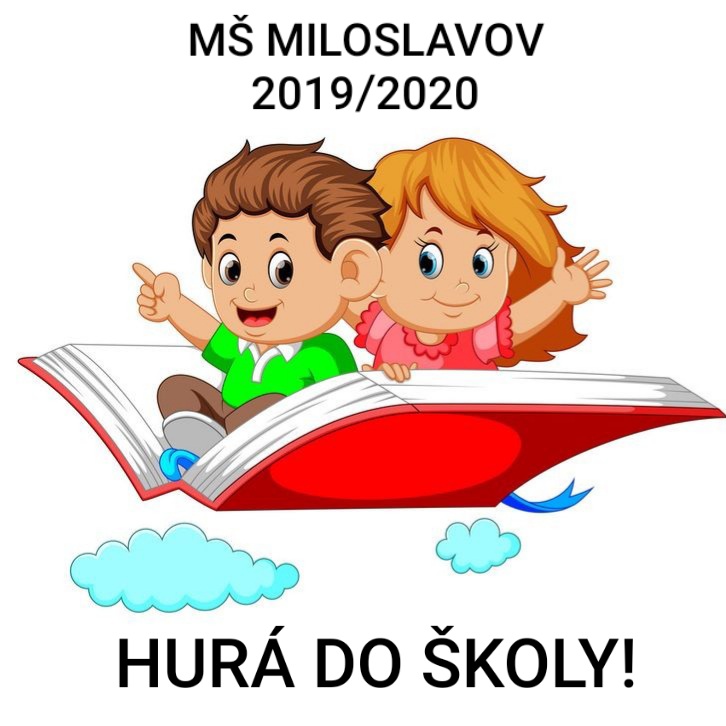 „Milá škôlka! Máme pre Teba zvesť:Nie sme malí drobci! Už máme šesť!Kto má šesť, to ti tak musí byť,so škôlkou sa treba rozlúčiť.“MILÍ PREDŠKOLÁCI - RYBKY!Dňa 25.6.2020 (štvrtok) od 9.00 do 11.30 hod. sa uskutoční v našej triede rozlúčka s materskou školou,    na ktorú ťa srdečne pozývame.Monika a JankaPS. Rozlúčka je bez prítomnosti rodičov.